Pracovní list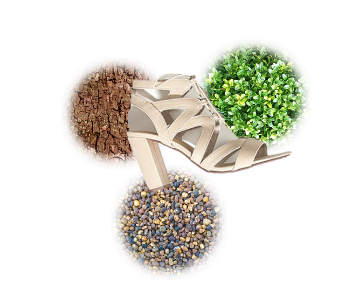 Co víte o svých botách? Otázky OdpovědiTyp botyBarva botyČíslo botyStáří botyPočet majitelůPředpokládaná výdržVrchní materiálZemě původu botyObchod, odkud máte botyDokážete si představit člověka, který vyrábí Vaše boty? Z čeho se vyrábí materiál, který máte na botě? 